附件12022年工程系列职称申报指南一、用人单位操作指南用人单位在通过人力资源社会保障部门获得单位账号后，应做如下操作：（一）设置本单位管理人员及经办人员，具体操作手册在首页下载：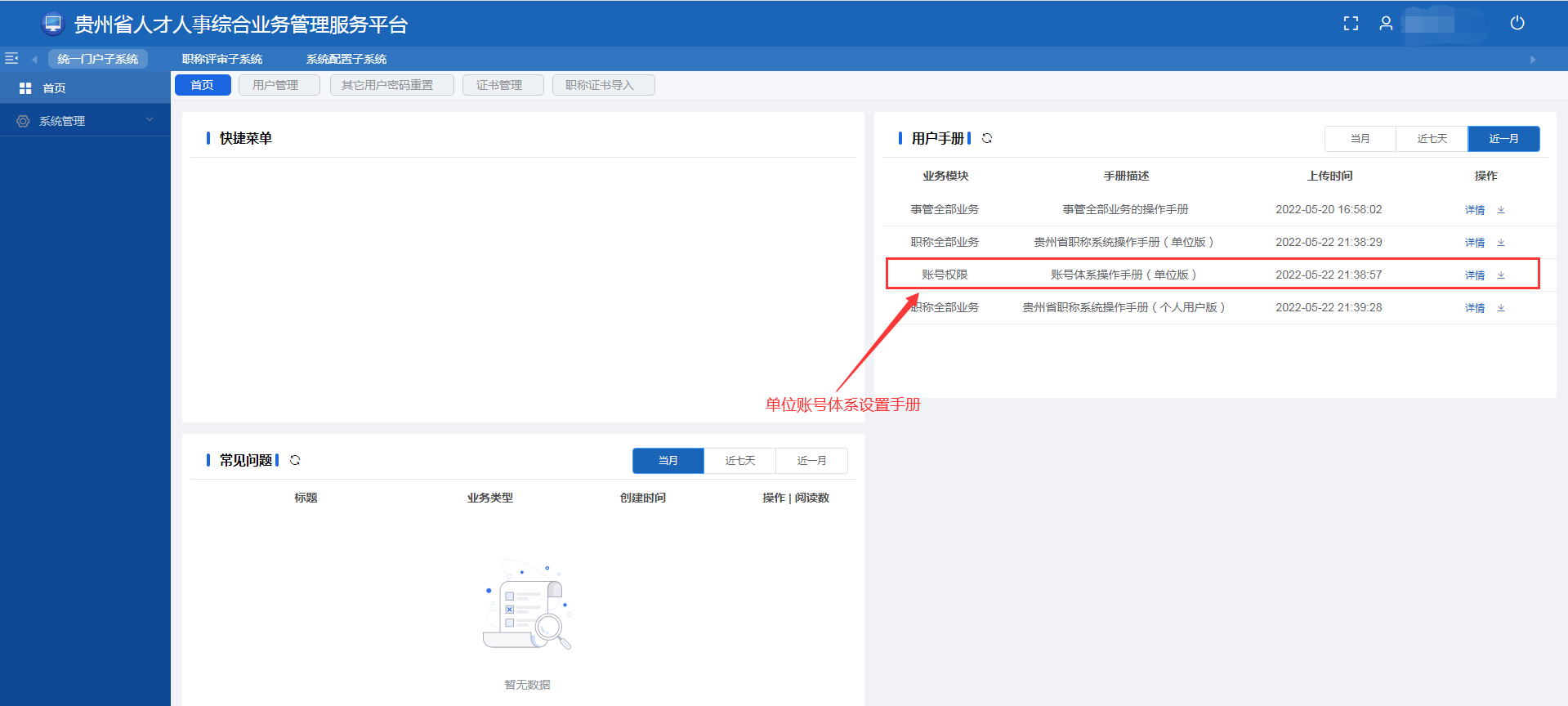 （二）职称申报中单位操作步骤，具体操作手册在首页下载：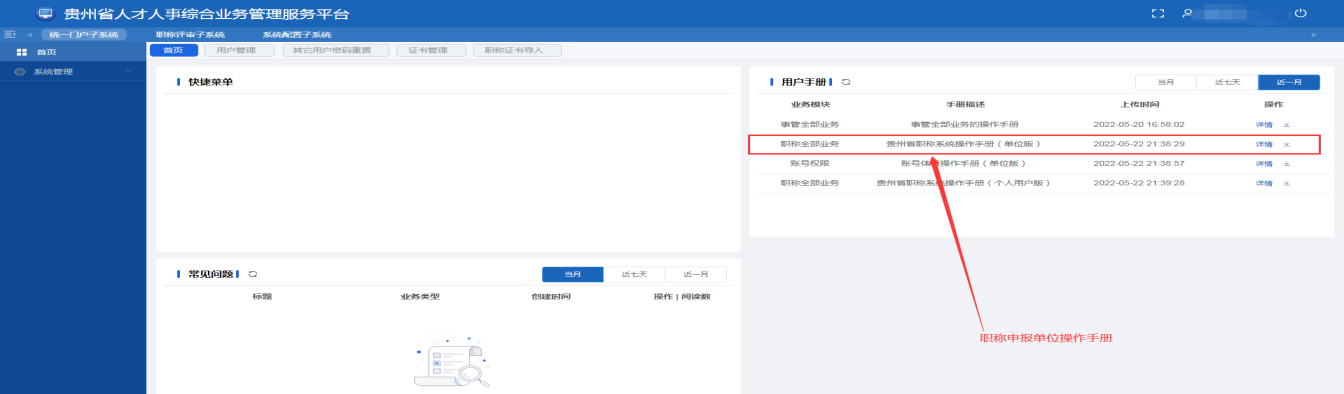 二、申报人员操作指南用人单位为申报人建好账号后，申报人可凭身份证号码登录贵州省人才人事综合业务管理服务平台http://rcrs.gzsrs.cn:8888/ips/，初始密码为123@abc。登录后，在首页下载操作指南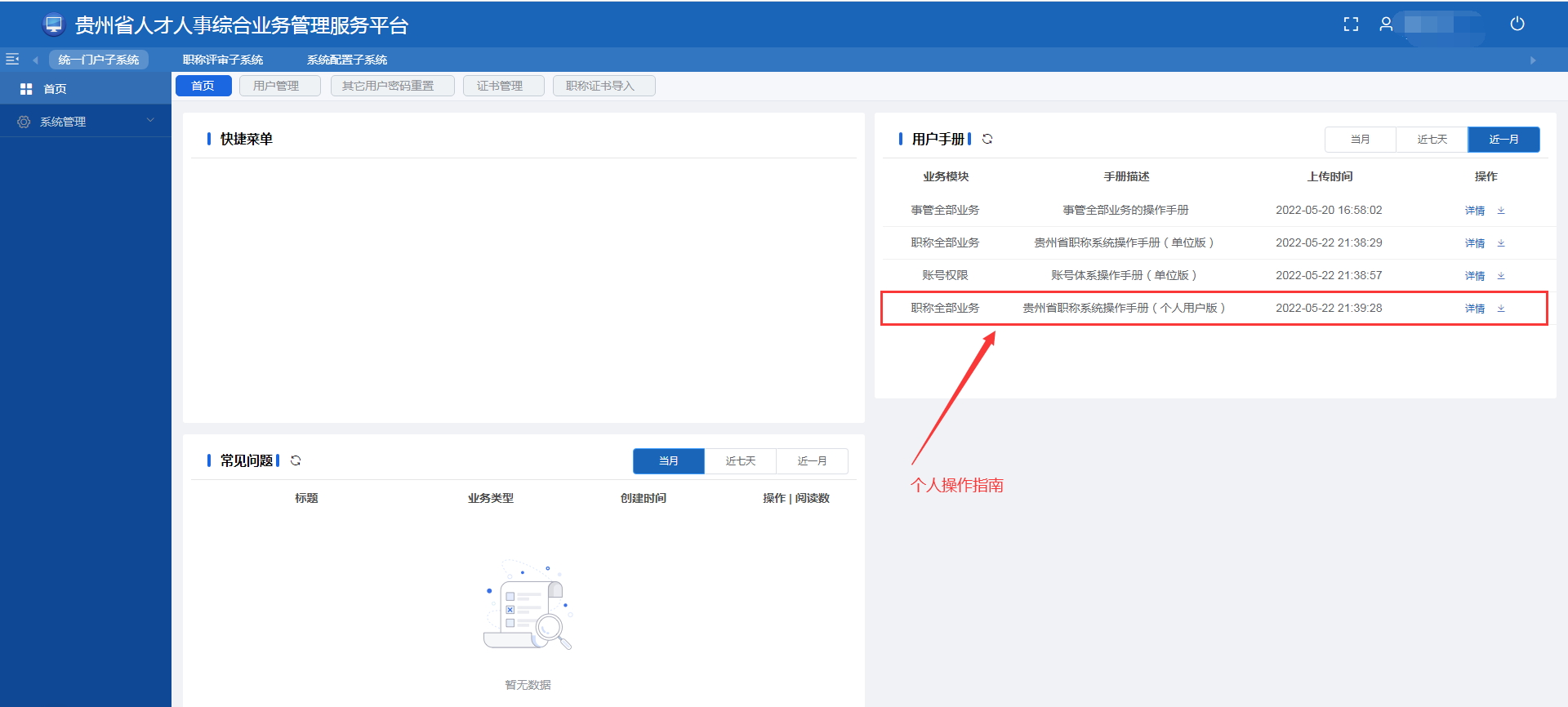 